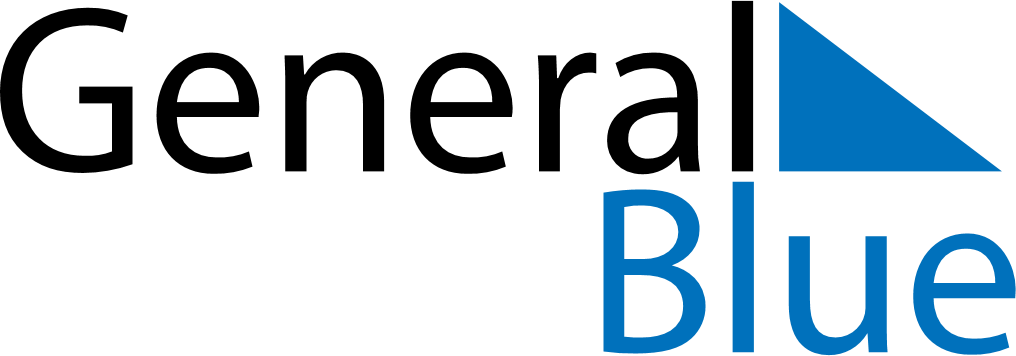 November 2030November 2030November 2030November 2030BahrainBahrainBahrainMondayTuesdayWednesdayThursdayFridaySaturdaySaturdaySunday12234567899101112131415161617181920212223232425262728293030